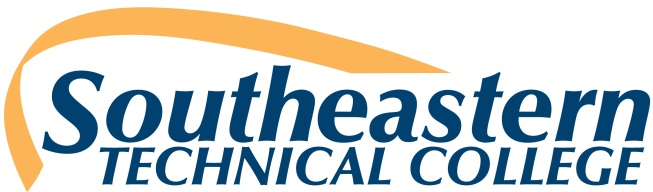 POSITION:  Diesel Equipment Technology Lab Assistant, Part-TimeCAMPUS:  SwainsboroPOSITION DESCRIPTION:This part-time position will be under the general supervision of the Diesel Equipment Technology Lead instructor. The part-time position will provide assistance to the lead instructor with tasks that support student learning, lab safety, equipment maintenance, and program management.  Successful candidates will be required to pass a criminal background records check.MINIMUM QUALIFICATIONSHigh School Diploma or GEDIn-field work experience -or- current/previous enrollment in a diesel / automotive program with 12 or more hours completedPREFERRED QUALIFICATIONS (Educational/Occupational Experience):A Technical College credential in the Diesel Technology field, Automotive Technology field, or a closely related field, or experience working in the Diesel/Automotive field is preferred   SALARY/BENEFITS:Salary is to be commensurate with education and work experience.  The position is part-time and is therefore not eligible for health or flexible benefits.APPLICATION PROCEDURES:  All application packets MUST be completed via the Online Job Center. As part of the application process, interested candidates will also be required to upload other documents such as a letter of interest, resume, and transcripts (see job center listing for more details).  For more information regarding this position or application instructions, please contact the Human Resources Office at 912-538-3230 or mwalker@southeasterntech.edu.As set forth in its student catalog, Southeastern Technical College does not discriminate on the basis of race, color, creed, national or ethnic origin, sex, religion, disability, age, political affiliation or belief, genetic information, veteran status, or citizenship status (except in those special circumstances permitted or mandated by law).Helen Thomas, Section 504 Coordinator, Room 165, 912-538-3126Melanie G. Walker, Title IX Coordinator, Room 138B, 912-538-3230